Publicado en Barcelona el 10/09/2018 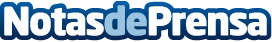 Purina crea Purina Institute para dar visibilidad a la importancia de la nutrición de las mascotasPurina Institute proporcionará a los veterinarios datos e información científica y pedagógica para que éstos la compartan con los dueños de las mascotasDatos de contacto:CARMEN ORTEGA MONASTERIONota de prensa publicada en: https://www.notasdeprensa.es/purina-crea-purina-institute-para-dar Categorias: Internacional Nacional Sociedad Veterinaria Mascotas Recursos humanos Otras ciencias http://www.notasdeprensa.es